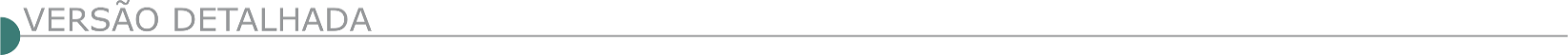 URBEL/SMOBI CC 001/2022 PROCESSO N.º 01.068.219/21-95. ABERTURA DE LICITAÇÃOOBJETO: Serviços e Obras de Estabilização de Encostas na Vila Mariquinhas e na Vila Boa União. MODALIDADE: Concorrência. TIPO DE LICITAÇÃO: Menor Preço, aferido de forma global. REGIME DE EXECUÇÃO: Empreitada por Preço Unitário. DATA DO JULGAMENTO: dia 23 de junho de 2022 HORÁRIO DO JULGAMENTO:09h. OBTENÇÃO DO EDITAL: O texto integral do edital e seus anexos estarão à disposição dos interessados no site https://prefeitura.pbh.gov.br/licitacoes. Caso o interessado não consiga acessá-lo pelo site poderá retirá-lo na SUAD – Protocolo Geral da URBEL, localizada em Belo Horizonte/ MG, na Av. do Contorno, 6.664, 1º Andar, Savassi, segunda a sexta-feira, de 09h às 15h, mediante agendamento prévio junto à Comissão Permanente de Licitação pelo e-mail cpl.urbel@pbh.gov.br, em meio digital, mediante o fornecimento pelo interessado de um CD-R ou DVD-R não utilizado e/ou por cópia reprográfica, à exceção do Apêndice VI do Anexo I, com a comprovação de recolhimento do valor conforme previsão editalícia.MINISTÉRIO DA INFRAESTRUTURA – DNIT - DEPARTAMENTO NACIONAL DE INFRAESTRUTURA DE TRANSPORTES - 06ª UNIDADE DE INFRAESTRUTURA TERRESTRE - CÓDIGO DA UASG: 393031 - PREGÃO ELETRÔNICO Nº 117/2022Objeto: Objeto: Pregão Eletrônico - Contratação de empresa para execução de Serviços de Manutenção (Conservação/Recuperação) na Rodovia BR-251/MG com vistas a execução de Plano de Trabalho e Orçamento P.A.T.O. Trecho: DIV BA/MG - DIV MG/GO; Subtrecho: ENTR BR-116(B) - ENTR BR-342/MG-404 (SALINAS); Segmento: km 193,70 ao km 310,60; Extensão: 116,90 km, sob a coordenação da Superintendência Regional do DNIT no Estado de Minas Gerais - Edital a partir de: 06/05/2022 das 08:00 às 12:00 Hs e das 13:00 às 17:00 HsEndereço: Www.dnit.gov.br.  Belo Horizonte (MG) - Telefone: Fax:  Entrega da Proposta:  a partir de 06/05/2022 às 08:00Hs - Abertura da Proposta:  em 19/05/2022 às 10:00Hs, no endereço: www.compras.gov.br. 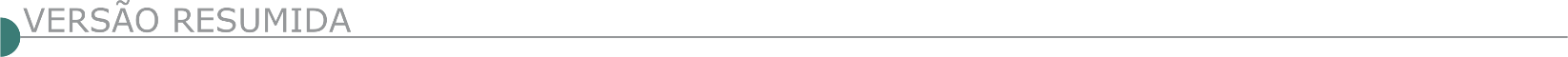 ESTADO DE MINAS GERAISPOLÍCIA MILITAR DO ESTADO DE MINAS GERAIS - EXTRATO DE AVISO DE LICITAÇÃO PMMG – 19ª RPM. TOMADA DE PREÇO Nº 01/2022Objeto: contratação de empresa de engenharia e arquitetura para executar obras de reforma e ampliação no CTPM – Unidade Sete Lagoas/MG. O credenciamento para a licitação será realizado pela protocolização dos envelopes contendo a documentação exigida e a proposta de preços, de 08h15min até às 8h59min do dia 27/05/22. Data da abertura da sessão: às 09h00min do dia 27/05/22. Íntegra do Edital nos sites: www.compras.mg.gov.br e www.policiamilitar.mg.gov.br/portal-pm/licitacao.action. PREFEITURA MUNICIPAL DE CONTAGEM - AVISO DE LICITAÇÃO - TOMADA DE PREÇOS N. 002/2022A Prefeitura do Município de Contagem por meio da Secretaria Municipal de Obras e Serviços Urbanos (SEMOBS), torna público, para conhecimento dos interessados, que fará realizar licitação na seguinte modalidade: Tomada de Preços n. 002/2022 – PA 120/2022, Menor Preço, para a prestação dos Execução de revitalização da passarela de pedestres da Praça Louis Ensch, sobre a BR 381 no Bairro Cidade Industrial, município de Contagem/MG, com entrega dos envelopes de documentação e propostas até às 09:30 (nove horas e trinta minutos) do dia 27 (vinte e sete) de maio 2022 e com a abertura marcada para as 10:00 (dez horas) do dia 27 (vinte e sete) de maio 2022.Os interessados poderão ler e obter o texto integral do Edital e seus Anexos, que estarão disponíveis a partir do dia 11 (onze) de maio de 2022, pelo site www.contagem.mg.gov.br/licitações ou na sala da Comissão Permanente de Licitações da Secretaria Municipal de Obras e Serviços Urbanos (SEMOBS), situada à rua Madre Margherita Fontanaresa, 432, 3º andar Bairro Eldorado - Contagem/MG, tel.: (0**31) 3391.9352, de segunda à sexta-feira, no horário de 08h00min às 12h00min e de 13h00min às 17h00min, mediante apresentação de um PEN DRIVE à Comissão Permanente de Licitações no endereço acima e, ainda, OBRIGATORIAMENTE, informar, por meio de carta, os seguintes dados: razão social ou denominação completa da empresa, CNPJ/MF, endereço completo, telefone e nome da pessoa para contato. Jaci Cota Teixeira Secretário Municipal de Obras e Serviços Urbanos em exercício - https://www.portal.contagem.mg.gov.br/portal/diario-oficial/ver/3268. PREFEITURA MUNICIPAL DE ALÉM PARAÍBA AVISO DE LICITAÇÃO - TP 004/2022 - PROCESSO Nº 104/2022 TOMADA DE PREÇOS Nº 004/2022, torna público – abertura às 13:00 horas do dia 01/06/2022 em sua sede. Objeto: Contratação empresa especializada em obras de engenharia para execução de pavimentação em bloco sextavado sobre terra, incluindo os serviços preliminares, terraplenagem, sub-base, base, revestimento, meio fio e sarjetas, paisagismo/urbanismo, sinalização e drenagem, compreendendo os serviços especificados conforme projeto básico, planilha orçamentária, cronograma e memorial descritivo e demais anexos. * CONVÊNIO 908319/2020 com Ministério da Agricultura, Pecuária e Abastecimento – Proposta 027909/2020. O Edital em inteiro teor e posteriores avisos estarão à disposição a partir do dia 05/05/2022, pelo site www.alemparaiba.mg.gov.br. Maiores informações, através do telefone (32) 3462-6733, ramal 240.ALVARENGA PREFEITURA MUNICIPAL - PROC. LICITATÓRIO 018/2022 TOMADA DE PREÇOS 001/2022. Objeto: seleção empresa para prestação de serviços, obra civil de construção de Ponte de Concreto no córrego Alvarenga, em ponto de travessia localizado na zona rural, mediante a utilização de recursos oriundos do Contrato de Repasse CAIXA/MDR 920.228/2021, por dotações orçamentárias de consignação em programação para finalidade , de conformidade com os respectivos planos de trabalhos e os projetos executivos anexos, entre quais especificam-se: cronogramas de execução e planilhas materiais e serviços, execução 5 meses. Abertura dos envelopes: 23/05/2022, às 9:00. Local: Sala de Licitações, Prefeitura Municipal de Alvarenga, na Praça Pref. José Carlos Martins, 30 – CEP 35.249-000. Edital disponível no site www.alvarenga.mg.gov.br, ou no mesmo endereço, de segunda a sexta-feira, das 08:00 às 12:00 e de 14:00 às 16:00 horas. Informações pelo tel.: (33) 3328-1193.PREFEITURA MUNICIPAL DE ARAÚJOS/MG AVISO DE LICITAÇÃO: CONCORRÊNCIA PÚBLICA N.º 2/2.022 PROCESSO LICITATÓRIO N° 60/2.022 Tipo: MENOR PREÇO POR EMPREITADA INTEGRAL Objeto: Contratação de empresa para execução de obra de infraestrutura na Rodovia MG-252, trecho Araújo, com a execução de Drenagem pluvial, Pavimentação asfáltica em CBUQ e Sinalização, em conformidade com projeto e especificações e termo de convenio de Saída nº 1301001027/2022. Entrega dos envelopes: Dia 21 de JUNHO de 2.022 às 9h00min Abertura dos envelopes: Dia 21 de JUNHO de 2.022 às 9h15min Informações completas com a Comissão Permanente de Licitação de Prefeitura Municipal de Araújos/MG – FONE (37) 3288-3010, no horário de 13h00min às 16h00min, e-mail: licitação@araujos.mg.gov.br. AUGUSTO DE LIMA PREFEITURA MUNICIPAL AVISO DE LICITAÇÃO - TOMADA DE PREÇOS Nº004/2022O Município de Augusto de Lima/MG, torna público que fará realizar TOMADA DE PREÇOS Nº004/2022 para execução de obra de engenharia de conclusão da Construção de Escola Pro infância (PAC-2). Tipo: Menor Preço Global: Data de entrega dos envelopes de Proposta e Documentação: 25/05/2022 até às 13:00 h. Informações e edital poderão ser obtidos na Prefeitura Municipal, na Av. Cel Pedro Pedras, 220, Centro - Telefax: (38) 3758-1279 / E-Mail licitacaoaugustodelimamg@yahoo.com – Fabiano Henrique dos Passos - Prefeito Municipal.BELO VALE MG - AVISO DE LICITAÇÃO: CONCORRÊNCIA N°008/2022, PRC N°072/2022Data de abertura: 07/06/2022 às 7h15min. Objeto: Contratação de empresa para reforma da Policlínica Municipal Maria do Carmo Fernandes. Cópia do edital e seus anexos na Avenida Tocantins, n°57, Centro, Belo Vale MG ou pelo e-mail: licitacao@belovale.mg.gov.br ou licitacaopmbelovale@gmail.com ou pelo site www.belovale.mg.gov.br. BONITO DE MINAS PREFEITURA MUNICIPAL PROCESSO LICITATÓRIO Nº 037/2022 TOMADA DE PREÇOS Nº 004/2022. Objeto: contratação de empresa de engenharia para execução de obras de construção de 05 (cinco) quadras poliesportivas, objeto de convênios celebrados com a SEE/MG nº: 1261001379/2021 e 1261001380/2021. Prazo entrega dos envelopes contendo documentação e proposta de preços até o dia 23.05.2022, até as 09h:00m, horário de Brasília. Edital publicado na integra no site oficial do município www.bonitodeminas.mg.gov.br. Maiores informações licitacao@bonitodeminas.mg.gov.br. PREFEITURA MUNICIPAL DE BOTUMIRIM AVISO DE LICITAÇÃO TOMADA DE PREÇOS Nº 6/2022 O Município de Botumirim/MG torna público abertura da Tomada de Preços nº 006/2022. Objeto: Contratação de empresa especializada para execução de obras de recuperação de vias urbanas com PMF (pré-misturado a frio) - Tapa Buracos em Ruas diversas da sede e dos Distritos no Município de Botumirim/MG. Entrega dos envelopes e julgamento às 09:00hs do dia 20 de maio de 2022. Cópia do Edital e seus anexos poderão ser solicitadas pelo tel.: (38) 3255-1133 - E-mail: licitacaobotu@gmail.com, na página: http://botumirim.mg.gov.br/. CABECEIRA GRANDE PREFEITURA MUNICIPAL AVISO DE LICITAÇÃO PL 024/2022 A prefeitura municipal de Cabeceira Grande, realizará no dia 19 de Maio, às 09:00 o Processo n.º 024/2022, Tomada de Preços n.º 005/2022, objeto: execução de obra de recapeamento asfáltico em pmf (pré-misturado a frio) em diversas ruas do Município– Inf.licitacaocabeceiragrande@hotmail.com, (38) 3677 8093 – Admar Gomes Hilarino – Presidente, Cabeceira Grande – MG 30 de março de 2022.PREFEITURA DE CACHOEIRA DE MINAS PREFEITURA MUNICIPAL DE CACHOEIRA DE MINAS AVISO DE LICITAÇÃO – TOMADA DE PREÇOS N.º 002/2022 O Município de Cachoeira de Minas torna público: a Tomada de Preços n.º 002/2022. Tipo: Menor preço global. Objeto: Contratação de serviços especializados para execução da ampliação da rede de drenagem pluvial na Rua Leonina de Oliveira do Município de Cachoeira de Minas. A data da realização do certame será no dia 19 de maio de 2022 as 9h00, com limite para protocolo dos envelopes de proposta comercial e de documentação para habilitação até as 8h45. A íntegra do Edital estará disponível aos interessados no site www.cachoeirademinas.mg.gov.br. Mais informações pelo telefone (35) 3472-1333 – Setor de Licitações.CANA VERDE PREFEITURA MUNICIPAL TOMADA DE PREÇO 005/2022 TIPO: MENOR PREÇO POR EMPREITADA GLOBAL Objeto: Contratação de Empresa para execução de Obra de Pavimentação Asfáltica em Estrada Vicinal - Cerradinho – Contrato de Repasse 922431/2021/MAPA/ CAIXA – Visitas Técnicas: a partir do dia 10/05/2022, sob agendamento prévio de 48 horas – Entrega dos Envelopes: Dia 19 de maio de 2022 às 09h00min – Informações/edital: Praça Nemésio Monteiro, 12 – Centro – Cana Verde/MG – Telefone (35) 3865-1202 – e-mail: licitacao@canaverde.mg.gov.br - O edital, na íntegra, encontra-se disponível no site www.canaverde.mg.gov.br. TOMADA DE PREÇO 006/2022Tipo: Menor Preço por Empreitada Global – Objeto: Contratação de Empresa para execução de Obra de Pavimentação Asfáltica em Estrada Vicinal - Cerradinho – Contrato de Repasse 922232/2021/MAPA/CAIXA – Visitas Técnicas: a partir do dia 10/05/2022, sob agendamento prévio de 48 horas – Entrega dos Envelopes: Dia 19 de maio de 2022 às 10h00min – Informações/edital: Praça Nemésio Monteiro, 12 – Centro – Cana Verde/MG – Telefone (35) 3865-1202 – e-mail: licitacao@canaverde.mg.gov.br. O edital, na íntegra, encontra-se disponível no site www.canaverde.mg.gov.br. CAPETINGA/ MG - TOMADA DE PREÇO Nº. 002/2022. Objeto: Contratação de empresa especializada para reforma dos banheiros das Escolas Municipais “Horácio Faleiros” e “Benedito Pimenta de Pádua”, conf. projetos básicos constantes do anexo I. Data: 24/05/2022, às 13:00h. O Edital está à disposição dos interessados na sede da Pre- feitura Municipal de Capetinga/MG, e no site www.capetinga.mg.gov.br. CAPITÓLIO PREFEITURA MUNICIPAL TOMADA DE PREÇOS N. º 05/2022. Torna público através da Presid. CPL, Claudio Henrique Mesquita Junior, que se acha aberto o Procedimento Licitatório nº.64/2022, do tipo menor preço global, objetivando a contratação de empresa especializada para OBRA DE CONCLUSÃO DA CRECHE PROINFANCIA NOVA CAPITOLIO PROJETO 02 TIPO 02 – FNDE - ID 1018145. Devendo os Envelopes contendo Documentação Habilitação (Envelope 01) e Proposta Comercial (Envelope 02) serem entregues na Seção de Licitação, até às 09:00 horas do dia 23/05/2022, sendo que o Envelope 01 referente à Habilitação será aberto às 09:30 horas do dia 23/05/2022, no mesmo local. Informações através do telefone (37)33730300 ou www.capitolio.mg.gov.br. PREGÃO PRESENCIAL Nº 12/2022. Torna público através do Sr. Prefeito, Cristiano Geraldo da Silva, que se acha aberto o Procedimento Licitatório nº 48/2022, Registro de Preços 15/2022 do tipo menor preço item, objetivando a SERVIÇO DE PODA E SUPRESSÃO PROGRAMADA E EMERGENCIAL. A entrega das propostas será até às 09:00 horas do dia 20/05/2022. A abertura da ses- são será às 09:00 horas do dia 20/05/2022, quando serão recebidos os envelopes (documentação e proposta comercial) e credenciados os representantes das empresas licitantes. Os interessados deverão entrar em contato com o Setor de Licitações no telefone (37)33730300 ou www.capitolio.mg.gov.br. PREFEITURA MUNICIPAL DE CARMO DO PARANAÍBA - CONCORRÊNCIA Nº 2/2022 PROCESSO DE LICITAÇÃO Nº 026/2022 O Município de Carmo do Paranaíba-MG torna público para ciência dos interessados, que tendo em vista o término do prazo de interposição de recursos quanto aos documentos de habilitação e o resultado da decisão do recurso interposto, o Município dará prosseguimento ao Processo Licitatório nº 026/2022 - Concorrência nº 002/2022, cujo objeto é a contratação de empresa especializada em engenharia civil e/ou arquitetura para construção da Praça Antônio Simão de Menezes, no Município de Carmo do Paranaíba - MG, conforme contrato de repasse nº 899272/2020/MTUR/CAIXA, realizando sessão pública de abertura do envelope de proposta da empresa habilitada no referido Processo, no dia 04/05/2022 às 13:00h, no Setor de Licitação na Sede da Prefeitura Municipal de Carmo do Paranaíba-MG.PREFEITURA MUNICIPAL DE CHIADOR- COMISSÃO DE LICITAÇÃO PROCESSO Nº 061/2022 PROCESSO DE LICITAÇÃO Nº 061/2022. TOMADA DE PREÇO Nº 001/2022. Aviso de licitação. Prefeitura Municipal de Chiador-MG. A Comissão de Licitação torna público a realização do Processo de Licitação nº 061/2022, Tomada de Preço nº 001/2022. Tipo Menor Preço Global. Cujo objeto é a CONTRATAÇÃO DE EMPRESA DE ENGENHARIA PARA EXECUÇÃO DE SERVIÇOS DE AMPLIAÇÃO DA ESCOLA MUNICIPAL CHIADOR ESTAÇÃO - PARADA BRAGA. A abertura dos envelopes será no dia 20/05/2022, às 09:00hs. A íntegra do instrumento convocatório poderá ser obtida, nos dias úteis, no horário das 9h00min às 16h00min horas, na Rua Padre Carlos Dondero, nº 16, Centro, Chiador – MG, CEP: 36.630-000; ou pelo e-mail: licitacao@chiador.mg.gov.br - site: https://pm-chiador.publicacao.siplanweb.com.br/editais. Tel.: (32) 32 3285-1000.PREFEITURA DE CONCEIÇÃO DO MATO DENTRO DEPARTAMENTO DE LICITAÇÕES E CONTRATOS ABERTURA DE PROPOSTA CONCORRÊNCIA 004-2022 O Município de Conceição do Mato Dentro/MG, torna público que realizará a abertura dos envelopes de proposta das empresas habilitadas do Processo nº 031/2022 – Concorrência nº 004/2022, tipo MENOR PREÇO GLOBAL; cujo objeto é a contratação de empresa especializada em engenharia para execução da obra de infraestrutura das estradas vicinais trecho 03, Tapera a Santo Antônio do Cruzeiro, no município de Conceição do Mato Dentro/MG, concomitante com Planilha Base Orçamentária, Cronograma Físico-Financeiro, Memorial Descritivo e Projetos, anexos ao Edital n° 031/2022. Dia da abertura: 09 de maio de 2022, às 09h30min, conforme regulamentado através do Decreto Municipal nº 060/2021, disponível no link http://cmd.mg.gov.br/decretos-2. O acesso aos procedimentos para uso da ferramenta pelos licitantes será feito pelo https://meet.google.com/hwi-kuvm-iuc. Maiores informações pelo telefone (31) 3868-2398.PREFEITURA MUNICIPAL DE CRISTAIS - CONCORRÊNCIA Nº 2/2022Objeto: Objeto: Contratação de empresa especializada em pavimentação asfáltica, para atender às necessidades da Secretaria Municipal de Turismo de Cristais/MG - Edital a partir de: 06/05/2022 das 08:00 às 11:00 Hs e das 12:00 às 17:00 Hs - Endereço: Praça Cel. Joaquim Luiz da Costa Maia Nr 01 - Centro - Cristais (MG) - Telefone: (0xx35) 38352202 - Fax: (0xx35) 38352204 - Entrega da Proposta: 06/06/2022 às 09:00Hs.PREFEITURA MUNICIPAL DE DIVINO –MG – PAL Nº 027/2022 – TOMADA DE PREÇOS Nº002/2022 Tipo Menor Preço Global. O Município de Divino-MG, com sede na Rua Marinho Carlos de Souza, 05, Centro, nesta cidade de Divino, CEP 36.820-000, CNPJ n. 18.114.272/0001-88, com fundamento na Lei Federal nº 8.666/93, torna público a realização do Processo Licitatório acima identificado, que tem como objeto a seleção e contratação de empresa especializada visando a execução de serviços de Construção de 01 (uma) unidade de acolhimento Casa lar no Município de Divino, conforme especificações técnicas e quantitativos constantes no Edital (Projeto Básico) e demais anexos. A licitação se dará no dia 20 de maio de 2022, às 09:00 horas. A cópia do edital está disponibilizada no site www.divino.mg.gov.br, podendo também ser requerida pelo e-mail: licitacao@divino.mg.gov.br. Os esclarecimentos necessários serão obtidos no Setor de Licitações da Prefeitura Municipal de Divino, situado na Rua Marinho Carlos de Souza, no 05, Centro, CEP 36.820- 000, Divino – MG, tel. (032) 3743 0606.DIVINÓPOLIS-MG. AVISO ABERTURA DE LICITAÇÃO. PROCESSO LICITATÓRIO Nº.118/2022 CONCORRÊNCIA PÚBLICA Nº. 009/2022Tipo menor valor, cujo objeto é a Contratação de empresa para a execução da 2ª etapa da obra do CMEI Proinfância tipo “1”- localizado na Rua Nova Almeida, 347, Bairro Jardim das Oliveiras, no Município de Divinópolis-MG. A abertura dos envelopes dar-se-á no dia 03 de junho de 2022 às 09h00min, na sala de licitações desta Prefeitura.O edital em seu inteiro teor estará à disposição dos interessados no site: www.divinopolis.mg.gov.br. Informações e esclarecimentos poderão ser obtidos pelos telefones (37) 3229-8127 / 3229-8128. Divinópolis, 02 de maio de 2022.Jonasde Alcantara Azevedo. Presidente da Comissão de Licitação.PROCESSO LICITATÓRIO Nº 000136/2022 – CONCORRÊNCIA PÚBLICA Nº 000008/2022PREFEITURA MUNICIPAL DE EXTREMA – MG – O Município de Extrema, através da Comissão Permanente de Licitação, torna público que fará realizar às 09:00 horas do dia 12 de maio de 2022, em sua sede Av. Delegado Waldemar Gomes Pinto, 1624, Bairro da Ponte Nova, a habilitação para o Processo Licitatório nº 000136/2022 na modalidade Concorrência Pública nº 000008/2022, objetivando a CONTRATAÇÃO DE EMPRESA PARA FORNECIMENTO DE MATERIAIS E MÃO DE OBRA PARA CONSTRUÇÃO DO CENTRO DE EDUCAÇÃO INFANTIL MUNICIPAL (CEIM), LOCALIZADO NO BAIRRO DA ROSEIRA, CONTEMPLANDO SERVIÇOS DE FUNDAÇÃO, ESTRUTURA, ACABAMENTOS EM GERAL, SISTEMA DE PROTEÇÃO CONTRA INCÊNDIO E PÂNICO E FECHAMENTO EXTERNO EM SUA TOTALIDADE. Mais informações pelo endereço eletrônico http://extrema.mg.gov.br/licitacoes - https://www.extrema.mg.gov.br/imprensaoficial/licitacoes/processo-licitatorio-no-000136-2022-concorrencia-publica-no-000008-2022/ PROCESSO LICITATÓRIO Nº 000164/2022 – CONCORRÊNCIA PÚBLICA Nº 000011/2022PREFEITURA MUNICIPAL DE EXTREMA – MG – O Município de Extrema, através da Comissão Permanente de Licitação, torna público que fará realizar às 09:00 horas do dia 09 de junho de 2022, em sua sede Av. Delegado Waldemar Gomes Pinto, 1624, Bairro da Ponte Nova, a habilitação para o Processo Licitatório nº 000164/2022 na modalidade Concorrência Pública nº 000011/2022, objetivando a CONTRATAÇÃO DE EMPRESA COM FORNECIMENTO DE MATERIAL E MÃO DE OBRA PARA EXECUÇÃO DE SERVIÇOS DE TERRAPLENAGEM, DRENAGEM E PAVIMENTAÇÃO DA AV. HIGINO SAES PERES- FASE II- MUNICIPIO DE EXTREMA- MG.. Mais informações pelo endereço eletrônico <http://extrema.mg.gov.br/licitacoes>. https://www.extrema.mg.gov.br/imprensaoficial/licitacoes/processo-licitatorio-no-000164-2022-concorrencia-publica-no-000011-2022/. FRANCISCO BADARÓ PREFEITURA MUNICIPAL AVISO DE LICITAÇÃO - PROCESSO LICITATÓRIO Nº 029/2022 TOMADA DE PREÇOS Nº 005/2022 Data de Abertura: 23/05/2022 - Hora 08:00 - O Município de Francisco Badaró/MG, torna público que fará realizar Procedimento Licitatório nº 029/2022 - Modalidade Tomada de Preços nº 005/2022, Tipo: menor Preço, para Contratação de empresa especializada no ramo de construção civil, sob o regime de empreitada de menor preço por lote, para a execução de serviços de Reforma na Unidade Materno Infantil, na UBS José Gomes da Silva e Ampliação na Farmácia de Minas, no município de Francisco Badaró/MG, conforme Cronograma Físico - Financeiro, Memorial Descritivo, Planilha Orçamentária e Projetos em anexo. Maiores Informações: Telefones: (33) 3738-1123/3738-1228. E-mail: setor.licitacao@franciscobadaro.mg.gov.br - Francisco Badaró, 02 de maio de 2022. PREFEITURA MUN. DE FRANCISCO SÁ AVISO DE PUBLICAÇÃO PL Nº: 049/2022 TOMADA DE PREÇO Nº: 07/2022 OBJETO: CONTRATAÇÃO DE EMPRESA ESPECIALIZADA EM CONSTRUÇÃO CIVIL VISANDO A EXECUÇÃO PARA CONTINUIDADE DA OBRA DE CONSTRUÇÃO DE UNIDADE BÁSICA DE SAÚDE (UBS) TIPO 1A EM STREET FRAMING, LOCALIZADA NA AVENIDA DOS MILITARES, BAIRRO SANTA MARIA, município de Francisco Sá, Minas Gerais. A abertura da sessão será no dia 20 de maio de 2022 às 09h00min. Site: www.franciscosa.mg.gov.br ou e-mail: licitacaofranciscosamg@gmail.com. PREFEITURA MUNICIPAL DE IGUATAMA/MG – AVISO DE LICITAÇÃO. TOMADA DE PREÇO 001/2022 PROCESSO 047/2022PREFEITURA MUNICIPAL DE IGUATAMA/MG – Aviso de Licitação. Tomada de Preço 001/2022 Processo 047/2022. O Município de Iguatama, torna público contratação de empresa especializada em serviços de engenharia para construção de ponte no local denominado Ribeirão Dos Patos, na zona rural de Iguatama para atender as necessidades da Secretaria Municipal De Obras. Abertura: 25/05/2022 às 09:00h. Edital disponível: 05/05/2022. No site: www.iguatama.mg.gov.br - Setor de Licitações: (037)3353-2289.AVISO DE LICITAÇÃO. TOMADA DE PREÇO 002/2022 PROCESSO 048/2022. PREFEITURA MUNICIPAL DE IGUATAMA/MG – Aviso de Licitação. Tomada de Preço 002/2022 Processo 048/2022. O Município de Iguatama, torna público contratação de empresa especializada em serviços de engenharia para construção de quadra esportiva coberta na Escola Municipal De Corguinhos , localizada á rua 419, nº187, distrito de Corguinhos para atender as necessidades da Secretaria Municipal De Obras Do Município De Iguatama/MG. Abertura: 25/05/2022 às 14:00h. Edital disponível: 05/05/2022. No site: www.iguatama.mg.gov.br. Setor de Licitações: (037)3353-2289IPANEMA PREFEITURA MUNICIPAL TOMADA DE PREÇOS Nº 02/2022. PROCESSO LICITATÓRIO Nº 065/2022. Extrato de Edital. A Prefeitura Municipal de Ipanema/MG, através de seu Presidente, torna pública a Abertura do Processo Licitatório nº 065/2022, na modalidade Tomada de Preços nº 02/2022, do tipo Menor Preço Global, pela Lei Federal nº 8.666 de 21/06/1993 e suas alterações, e demais condições fixadas no Instrumento Convocatório. Objeto: Contratação de Empresa por empreitada global para execução da finalização da Sede do Governo Municipal de Ipanema/MG, conforme contrato BDMG º 329.772/2021 - BDMG Cidades Sustentáveis. Abertura da Sessão Oficial: 19/05/2022, às 09h00min. Local: Av. ete de setembro, nº 751A, Cep 36.950-000, Ipanema/MG. Informações pelo telefone (33) 3314-1410/2288, das 13h00min às 16h00min. Edital e seus anexos encontram-se disponíveis no endereço acima. Ipanema/MG. residente. TMADA DE PREÇO N° 03/2022 - Processo Licitatório n° 066/2022. A PREFEITURA MUNICIPAL DE IPANEMA/MG, ATRAVÉS DE SEU RESIDENTE, TORNA PÚBLICA A ABERTURA DO PROCESSO LICITATÓRIO Nº 066/2022, NA MODALIDADE TOMADA DE PREÇOS Nº 03/2022Tipo Menor Preço Global, pela Lei Federal nº 8.666 de 21/06/1993 e suas alterações, e demais condições fixadas no Instrumento Convocatório. Objeto: Contratação de Empresa por empreitada global para execução de drenagem pluvial na Rua Otavio Bernardes, conforme Contrato BDMG 329.773/2021 BDMG Urbaniza. Abertura da Sessão Oficial: 20/05/2022, às 09h00min. Local: Av. Sete de Setembro, nº 751A, CEP 36.950-000, Ipanema/MG. Informações pelo telefone: (33) 3314- 1410/2288, das 13h00min às 16h00min. O Edital e seus anexos encontram-se disponíveis no endereço acima. Ipanema/MG. Presidente.JACUÍ PREFEITURA MUNICIPAL EXTRATO DO TP Nº. 002/2022 TORNA PÚBLICO PROCESSO LICITATÓRIO Nº. 072/2022, TOMADA DE PREÇOS Nº. 002/2022Tipo menor preço global. Objeto: A presente licitação tem por finalidade a seleção da proposta mais vantajosa para a Contratação de Empresa Especializada em Engenharia, sob o Regime de Empreitada Global, com fornecimento de mão de obra e material, para Construção de Quadra Esportiva - Programa Fortalecimento das Escolas Municipais de 733 m³, na Rua Nelson Manoel da Silva no município de Jacuí/ MG. A abertura será dia 25/05/2022, às 09:15 horas. Edital completo e as demais informações - www.jacui.mg.gov.br - tel.: (35) 3593-1255. Jacuí/MG. PREFEITURA MUNICIPAL DE JEQUITINHONHA AVISO DE LICITAÇÃO AVISO DE LICITAÇÃOA Prefeitura Municipal de Jequitinhonha através da Comissão Permanente de Licitação - CPL torna público que realizará licitação, tipo MENOR PREÇO POR EMPREITADA GLOBAL conforme segue: Processo Licitatório nº 043/2022 – Tomada de Preços nº 003/2022 Objeto: Contratação empresa especializada para a realização dos serviços de melhoramento de Estrada Vicinais (Encascalhamento/Pavimentação) nas Comunidades da Mumbuca e Santo Antônio conforme Contrato de Repasse n° 902510/2020, Operação nº 008593/2020 firmado entre o MDR por intermédio da CEF e o Município de Jequitinhonha/MG, com fornecimento total de equipamentos, materiais e mão-de-obra, em conformidade com as planilhas e projetos anexos. Abertura: 19/05/2022 as 08h00min. Edital e demais Informações na sala de licitações à Av. Pedro Ferreira, 159, Centro, CEP: 39.960-000 das 08h00min às 17h00min, Fone: (33) 3741-2570, também no site: www.jequitinhonha.mg.gov.br. JUIZ DE FORA PREFEITURA MUNICIPAL CONCORRÊNCIA N.º 011/2021 - SO OBJETO: Contratação de empresa especializada para prestação de serviços de engenharia para contenção de áreas de risco na Rua José Orozimbo - Santa Luzia – DATA: 10.06.2022 – HORA: 9:30h (nove horas e trinta minutos) – LOCAL DE OBTENÇÃO DO EDITAL: O Edital completo poderá ser obtido pelos interessados na subsecretaria, em arquivo digital, mediante entrega de um pen-drive, de segunda a sexta-feira, no horário de 14:30 às 17:30 horas ou pelo endereço eletrônico https:// www.pjf.mg.gov.br/secretarias/cpl/editais/outras_modalidades/2022/index.php. O edital poderá ainda ser solicitado através do link https:// WWW.juizdefora.1doc.com.br/b.php?pg=wp/wp&itd=5&iagr=19121.  Quaisquer dúvidas poderão ser protocoladas, assim como serão respondidas através do referido link do Plataforma Ágil – LOCAL DE REALIZAÇÃO DO PROCEDIMENTO: Subsecretaria de Licitações e Compras, situada na Av. Brasil, 2001/7º andar - Juiz de Fora - MG – PUBLICAÇÃO: Diário Oficial Eletrônico, dia 06.05.2022.LAGOA DOS PATOS PREFEITURA MUNICIPAL AVISO DE LICITAÇÃO PROC. N° 042/2022 TOMADA DE PREÇO Nº 008/2022 Contratação de empresa especializada em obras de engenharia para construção pilar da ponte na Comunidade Fumaça - Lagoa dos Patos/MG. A partir do Horário/Data: 09:00:00 hrs, 18/05/2022. Edital no site www.lagoadospatos.mg.gov.br ou e-mail: licitaldp@yahoo.com.br. tel.: (38)3745 1239. MONTE SANTO DE MINAS PREFEITURA MUNICIPAL PROCESSO 066/2022 – TOMADA DE PREÇOS 004/2022 AVISO DE REPUBLICAÇÃO Torna público a Republicação da Tomada de Preços nº 004/2022, de acordo com a Lei nº 8.666/93, no seguinte objeto: contratação de empresa especializada em engenharia civil para execução, sob o regime empreitada integral, para construção de uma quadra poliesportiva no “CEMEI Pingo de Gente”, em conformidade com o Convênio de Saída nº. 1261000326/2022/ SEE, que entre si celebram o Estado de Minas Gerais, por intermédio da Secretaria de Estado de Educação e a Prefeitura Municipal de Monte Santo de Minas. O recebimento dos envelopes: habilitação e proposta comercial será até às 08h30min do dia 19/05/2022. O Edital estará disponível no site www.transparencia.montesantodeminas.mg.gov.br a partir de sua publicação.MUTUM PREFEITURA MUNICIPAL PROCESSO 051/2022Publicação de edital, o município de Mutum/MG, torna público, que realizará Processo Administrativo Licitatório nº 051/2022, Tomada de preço nº 004/2022, SRP, tem como objeto a contratação de empresa especializada na construção da obra no trecho da ponte sobre o Rio São Manoel, localizada no Córrego dos Rodrigues. Visita técnica facultativa entre os dias 11/05/2022 a 18/05/2022 em horário comercial. Recebimento de envelopes de habilitação e proposta de preços e Abertura da sessão 23/05/2022 as 9h00min.O edital e demais anexos encontram disponíveis gratuitamente no site do município e esclarecimentos via e-mail: licitacao@mutum.mg.gov.br ou por telefone (33) 3312-1503, responsável, Neusa Letycia Cardozo de Souza e Silva.DEPARTAMENTO DE AUTONOMO DE ÁGUA E ESGOTO DE OURO FINO DEPARTAMENTO MUNICIPAL AUTÔNOMO DE ÁGUA E ESGOTO AVISO DE LICITAÇÃO 001/22 TOMADA DE PREÇOS PUBLICAÇÃO DE AVISO DE LICITAÇÃO - tomada de preços - DEPARTAMENTO MUNICIPAL AUTÔNOMO DE ÁGUA E ESGOTO DE OURO FINO – MG. Aviso de Licitação. Encontra-se aberta junto ao DMAAE/Ouro Fino (MG) o Processo Nº. 024/2022, TOMADA DE PREÇOS 01/2022 - do tipo menor preço Global para contratação de empresa especializada para prestação de serviços na área de engenharia, incluindo mão de obra, materiais e disponibilização de equipamentos necessários para obra de construção completa de barragem de captação de água em concreto armado em conformidade com os dispositivos constantes nos anexos que fazem parte do edital. Entrega dos envelopes: Dia 07 de junho de 2022 ás 09:00h. Abertura dos envelopes: Dia 07 de junho de 2022 ás 09:15h. Maiores informações com a Comissão Permanente de Licitações do Departamento Municipal Autônomo de Água e Esgoto de Ouro Fino (MG), na Rua Padre João Rabelo nº 60, Ouro Fino (MG), telefone (35) 3441-1436. O instrumento convocatório em inteiro teor estará à disposição dos interessados de 2ª a 6ª feira, das 13h às 16h, no mesmo endereço e pelo site: www.dmaaeof.com/2018. PREFEITURA MUNICIPAL DE PONTE NOVA AVISO DE LICITAÇÃO PREFEITURA MUNICIPAL DE PONTE NOVA - MG. AVISO DE LICITAÇÃO. PRC 047/2022 TOMADA DE PREÇO 002/2022Prefeitura Municipal de Ponte Nova – MG, torna público para quantos possam interessar que estará realizando a licitação, Tomada de Preço, conforme a seguir: PROCESSO Nº 047/2022 – Tomada de Preço Nº002/2022 – Data: 20/05/2022. Início da Sessão: 09:00 hs. Protocolo de Envelopes: até as 08h:45min. Objeto: Contratação da prestação de serviços técnicos para revisão do Plano Municipal de Redução de Riscos do município de Ponte Nova e elaboração das Cartas Geotécnicas de aptidão à urbanização e de suscetibilidade.PREFEITURA MUNICIPAL DE PORTO FIRME/MG – TOMADA DE PREÇO Nº 006/2022Torna público que fará realizar licitação na modalidade Tomada de Preço nº 006/2022, na data de 25/05/2022, às 09h00min, Processo Licitatório nº. 040/2022, objetivando a contratação de empresa na área de construção civil, objetivando a construção de rede de drenagem pluvial, conforme planilha e projeto executivo. A obra será executada conforme Transferência Especial 3152303.Informações pelo telefone (0xx31) 3893-1456,TOMADA DE PREÇO Nº 007/2022Torna público que fará realizar licitação na modalidade Tomada de Preço nº 007/2022, na data de 25/05/2022, às 14h00min, Processo Licitatório nº. 041/2022, objetivando a contratação de empresa na área de construção civil, objetivando a construção da Capela Velório, na Rua Bias Fortes, Centro, a ser executada conforme planilha e projeto executivo. Informações pelo telefone (0xx31) 3893- 1456,PREFEITURA MUNICIPAL DE PRUDENTE DE MORAIS TOMADA DE PREÇOS Nº 07/2022 CONSTRUÇÃO DE ESCOLA MUNICIPAL AVISO DE LICITAÇÃO TOMADA DE PREÇO Nº 07/2022 O Município de Prudente de Morais/MG, torna público aos interessados em geral a realização de licitação pública, instaurada na modalidade tomada de preço nº 07/2022, cujo objeto é a contratação de empresa especializada para construção de escola municipal, nos termos da planilha de quantitativos, cronograma físico financeiro, memorial descritivo, plantas e demais anexos para atender a Secretaria Municipal de Educação e Cultura de Prudente de Morais – MG. O edital está à disposição dos interessados no Setor de Licitações, sito a Rua Prefeito João Dias Jeunnon, nº 56, Centro, em Prudente de Morais/MG, no horário de 8 horas às 16 horas, de 2ª a 6ª feira, podendo ainda ser retirado no site oficial do Município – www.prudentedemorais.mg.gov.br Os envelopes contendo a documentação e a proposta comercial deverão ser protocolados até às 9 horas do dia 23/05/2022 e a sessão pública iniciará imediatamente. Mais informações poderão ser obtidas através do telefone (31) 3711-1212 ou (31) 3711-1390, ou ainda através do endereço eletrônico licitacoes@prudentedemorais.mg.gov.br. RIO ACIMA PREFEITURA MUNICIPAL AVISO DE EDITAL CP. 004/2022. Torna público o edital de Concorrência Pública nº 004/2022. Objeto: Contratação de empresa para executar continuação da obra de recuperação e reforço de ponte existente e conclusão da ponte nova sobre o rio das velhas no município de Rio Acima/MG. Abertura 06/06/2022 às 09:00h - Informações: www.prefeiturarioacima.mg.gov.br. RIO CASCA PREFEITURA MUNICIPAL TOMADA DE PREÇOS Nº 001/2022O Município de Rio Casca –MG, torna público para conhecimento dos interessados que fará realizar licitação, no dia 25 de maio de 2022 às 09:00 horas, para contratação de empresa para execução de obras de pavimentação e drenagem das ruas B, E, G, H e I, no Bairro José Dias Mendes, Município de Rio Casca/MG, conforme Contrato de Repasse OGU MDR 884836/2019 – Operação 1065273-14. Maiores informações poderão ser obtidas pelo telefone do setor de licitações 31 3871- 1545. RIO NOVO PREFEITURA MUNICIPAL TOMADA DE PREÇO Nº 002/2022 PROCESSO Nº 038/2022. O Município de Rio Novo, na forma da Lei, faz saber a todos quantos o presente Edital virem, ou dele conhecimento tiverem, que a partir das 09h00min do dia 20 de maio de 2022, na Prefeitura Municipal, na Sala de Licitação, situada na Praça Prefeito Ronaldo Dutra Borges, nº 001, Bairro Centro, Rio Novo/MG, será realizada a Licitação. Objeto: Contratação de empresas interessadas na construção de 03 (três) quadras a serem construídas no Município de Rio Novo, mais precisamente nas Escolas Municipais Dr. Onofre Dias Ladeira, Francisca Araújo Simões e Carmem Mendonça Araújo, conforme Convênios nº 1261001614/2021, 1261000246/2022 e 1261000247/2022 celebrado com a Secretaria de Estado de Educação de Minas Gerais (SEE/MG). Tipo Menor Preço Global, de acordo com o Edital que se encontra à disposição no site da Prefeitura Municipal: www.rionovo.mg.gov.br ou através do e-mail: licitacao@rionovo.mg.gov.br. SABARÁ PREFEITURA MUNICIPAL AVISO EDITAL DE LICITAÇÃO Nº 033/2022 TOMADA DE PREÇOS Será realizado no dia 19/05/2022, às 09:00 horas, cujo objeto é contratação de empresa do ramo para execução das obras de reforma e ampliação da Unidade Básica de Saúde CAIC, localizada a Rua Diamantina, s/n, bairro Nossa Senhora de Fátima, Sabará/MG, com o fornecimento de mão de obra e materiais, em atendimento ás Secretarias Municipais de Obras e Saúde, conforme especificações contidas neste edital e seus anexos. Edital e anexos no site www.sabara.mg.gov.br. SACRAMENTO PREFEITURA MUNICIPAL AVISO DE LICITAÇÃO – TOMADA DE PREÇOS Nº 005/2022. O Município de Sacramento torna público que fará realizar licitação na modalidade de TOMADA DE PREÇOS, do tipo MENOR PREÇO GLOBAL, que tem por objeto a contratação de empresa especializada na execução de serviços de engenharia para ampliação da Unidade Básica de Saúde-UBS, Maria Aparecida M. Zago-PSF, localizada na Rua Ataíde Silva, nº. 40 – Bairro Cohab, em Sacramento/MG, atendendo todos os requisitos do Programa Requalifica UBS – Ampliação, conforme Proposta 10547.9850001/21-001, do qual o valor estimado é de R$ 123.411,00 (cento e vinte e três mil, quatrocentos e onze reais). Abertura: às 09:15 horas do dia 20 de maio do ano de 2022. Fundamento: Lei Federal nº. 8.666/93 e alterações. O edital encontra-se à disposição dos interessados no horário das 7h às 16h no Departamento de Licitações desta Prefeitura, situado na Praça Monsenhor Saul Amaral, 512 – Centro – Sala 12, no site www.sacramento.mg.gov.br ou solicitação através do e-mail (editais@sacramento.mg.gov.br). SANTA MARGARIDA PREFEITURA MUNICIPAL - EXTRATO DE PUBLICAÇÃO DATA DA SESSÃO TOMADA DE PREÇO N° 0003/2022 O Município de Santa Margarida, por intermédio da Comissão Permanente de Licitações, regularmente nomeada pela portaria n° 079/2021, no uso de suas atribuições legais, TORNA PÚBLICO, para o conhecimento de todos os interessados, que a sessão de continuidade do Processo de Licitação n° 63/2022, deflagrado na Modalidade Tomada de Preço 003/2022, objetivando a contratação de pessoa jurídica especializada para a construção de um muro de contenção em concreto armado e bloco de concreto cheio com armação, paralelo à Unidade Escolar em construção na Praça Cônego Arnaldo, centro, município de Santa Margarida/MG, incluindo o fornecimento de todos os materiais, equipamentos e mão de obra necessária para a satisfatória prestação dos serviços, visando o atendimento das necessidades da Secretaria Municipal de Educação e da Secretaria Municipal de Obras, Serviços Urbanos e Habitação. Tipo menor preço por empreitada global, realizar-se-a no dia 06 de maio de 2022 (sexta-feira), com início às 08h00min., na sede da Prefeitura Municipal na qual ocorrerá a abertura dos envelopes contendo as Propostas Comerciais apresentadas pelos licitantes devidamente habilitados. Ficam ratificadas os demais termos e condições existentes. PREFEITURA MUNICIPAL DE SÃO GOTARDO TORNA PÚBLICO - AVISO DE LICITAÇÃO: PROCESSO LICITATÓRIO Nº. PMSG/CPL/056/2022. TOMADA DE PREÇOS Nº. 008/2022. TIPO: MENOR PREÇO GLOBAL. OBJETO: SELEÇÃO E CONTRATAÇÃO DE EMPRESA ESPECIALIZADA PARA EXECUÇÃO DA REVITALIZAÇÃO DAS PRAÇAS – ROTATÓRIA DA ENTRADA DA CIDADE, ROTATÓRIA DA COPAVE E ROTATÓRIA CIRO FRANCO. DATA DE ABERTURA: 25/05/2022 - ENTREGA DOS ENVELOPES ATÉ AS 12H45MIN – ABERTURA DOS ENVELOPES A PARTIR DE 13H00MIN, NA SALA DO DEPARTAMENTO DE LICITAÇÃO. EDITAL COMPLETO DISPONÍVEL GRATUITAMENTE NO SITE DA PREFEITURA MUNICIPAL DE SÃO GOTARDO/MG (WWW.SAOGOTARDO.MG.GOV.BR). INFORMAÇÕES: TEL (34) 3671-7111/7127 OU E-MAIL: LICITACAOSG@GMAIL.COM. COMISSÃO DE LICITAÇÃO AVISO DE REPUBLICAÇÃO DE LICITAÇÃO TOMADA DE PREÇO Nº 004/2022 A PREFEITURA MUNICIPAL DE SÃO GOTARDO TORNA PÚBLICO - AVISO DE REPUBLICAÇÃO DE LICITAÇÃO: PROCESSO LICITATÓRIO Nº. PMSG/CPL/41/2022. TOMADA DE PREÇOS Nº 004/2022. TIPO: MENOR PREÇO GLOBAL. OBJETO: ― SELEÇÃO E CONTRATAÇÃO DE EMPRESA ESPECIALIZADA PARA EXECUÇÃO DOS ESTACIONAMENTOS DA AVENIDA JOSÉ BERNARDES FILHO ‖ - DATA DE ABERTURA: 24/05/2022 - ENTREGA DOS ENVELOPES ATÉ AS 12H45MIN – ABERTURA DOS ENVELOPES A PARTIR DE 13:00 HORAS, NA SALA DO DEPARTAMENTO DE LICITAÇÃO. EDITAL COMPLETO DISPONÍVEL GRATUITAMENTE NO SITE DA PREFEITURA MUNICIPAL DE SÃO GOTARDO/MG (WWW.SAOGOTARDO.MG.GOV.BR). INFORMAÇÕES: TEL (34) 3671-7111/7127 OU E-MAIL: LICITACAO@SAOGOTARDO.MG.GOV.BR. ESTADO DA BAHIASERVIÇO AUTÔNOMO DE ÁGUA E ESGOTO AVISO DE ADIAMENTO CONCORRÊNCIA PÚBLICA NACIONAL Nº /2022 Data: 14/06/2022 às 08h00min Objeto: contratação pelo Serviço Autônomo de Água e Esgoto de Alagoinhas/BA de EMPRESA ESPECIALIZADA EM SERVIÇOS DE ENGENHARIA, para Conclusão das Obras de Esgotamento Sanitário da Bacia Fonte dos Padres (sub-bacias 05 e 06), na sede do Município de Alagoinhas/BA, com recursos do PAC I e PAC II (Programa de Aceleração do Crescimento) TC Nº. 0238134-39 e TC Nº 0350913- 30, em conformidade com este Edital CPN 001/2022, seus ANEXO I (Projeto/Memorial), ANEXO II (Especificações) e as Normas Técnicas pertinentes. O Presidente da COPEL no uso de suas atribuições torna público o ADIAMENTO da sessão de CPN 001/2022 e desde já, fica designando nova data de abertura (14/06/2022) às 08h00min horário de Brasília, na sala de reuniões do SAAE de Alagoinhas/BA. Informações pelo e-mail licitacoes.saae@alagoinhas.ba.gov.br mais informações (75) 3182-6012.PREFEITURA MUNICIPAL DE LUÍS EDUARDO MAGALHÃES AVISO DE LICITAÇÃO CONCORRÊNCIA Nº 7/2022 PROCESSO ADMINISTRATIVO Nº 272/2022 OBJETO: contratação de empresa especializada na área de engenharia, com condições, equipamentos e pessoal, visando a reforma e construção de diversas praças nos bairros Mimoso I, II e III, neste Município de Luis Eduardo Magalhães/BA, conforme solicitação e projeto executivo da Secretaria Municipal de Infraestrutura e Urbanismo. Tipo: Menor preço global lote. Data da Sessão: 07 de junho de 2022, às 09h00minh (horário de Brasília). Local: Sala de reuniões da Prefeitura Municipal de Luis Eduardo Magalhaes, com sede na Rua José Ramos de Anchieta nº 187, Bairro Jardim Primavera. Cópia do Edital e seus anexos poderão ser retirados no endereço citado e/ou no portal da transparência do município, no seguinte endereço eletrônico: https://portaldatransparencia.luiseduardomagalhaes.ba.gov.br/. AVISO DE LICITAÇÃO CONCORRÊNCIA Nº 6/2022 PROCESSO ADMINISTRATIVO Nº 271/2022 OBJETO: contratação de empresa especializada na área de engenharia, com condições, equipamentos e pessoal, visando a reforma e construção de diversas praças, nos Bairros Jardim Paraiso, Florais Lea e Santa Cruz, neste Município de Luis Eduardo Magalhães/BA, conforme solicitação e projeto executivo da Secretaria Municipal de Infraestrutura e Urbanismo. Tipo: Menor preço global lote. Data da Sessão: 03 de junho de 2022, às 09h00minh (horário de Brasília). Local: Sala de reuniões da Prefeitura Municipal de Luis Eduardo Magalhaes, com sede na Rua José Ramos de Anchieta nº 187, Bairro Jardim Primavera. Cópia do Edital e seus anexos poderão ser retirados no endereço citado e/ou no portal da transparência do município, no seguinte endereço eletrônico: https://portaldatransparencia.luiseduardomagalhaes.ba.gov.br/. ESTADO DO CEARÁPREFEITURA MUNICIPAL DE JIJOCA DE JERICOACOARA AVISO DE ALTERAÇÃO CONCORRÊNCIA PÚBLICA Nº 2022.04.07.01/CP Alteração de Edital de Licitação Nº 002 - Concorrência Pública Nº 2022.04.07.01/CP. Publicado dia 18 de abril de 2022 no jornal DOU, pág. 167, Seção 03. Objeto: contratação de empresa especializada para construção de uma escola padrão FNDE com Ginásio Poliesportivo na Sede do Município de Jijoca de Jericoacoara/CE. Considerando procedente as alegações apresentadas por uma empresa, pelo que se faz necessária a exclusão no edital da exigência elencada: O Município de Jijoca de Jericoacoara/CE, torna publica a alteração ao Edital da licitação supramencionada. Excluísse: O Item 7.3.4.10 no Edital.7.3.2.1. Comprovação da licitante de possuir capital social não inferior a 10% (dez por cento) do valor estimado do objeto do certame.ESTADO DO ESPÍRITO SANTO COMPANHIA ESPÍRITO SANTENSE DE SANEAMENTO - CESAN AVISO DE LICITAÇÃO - PREGÃO ELETRÔNICO N° 022/2022 - CESAN - PROCESSO Nº 2021-020805 A Companhia Espírito Santense de Saneamento - CESAN, torna público que realizará licitação, cujo objeto é a AQUISIÇÃO DE ÓLEO DESENGRIPANTE EM EMBALAGEM DE 300ML. Abertura: dia 19/05/2022 às 08:45  horas. Início da Sessão de Disputa: dia 19/05/2022 às 09:00 horas. O Edital e seus anexos encontram- se disponíveis para download nos sites: www.cesan.com.br e www.licitacoes-e.com.br. Poderão também ser retirados na CESAN, no endereço: Rua Nelcy Lopes Vieira, s/ nº, Ed. Rio Castelo, Jardim Limoeiro, Serra, ES, CEP 29164-018, de 2ª a 6ª feira (dias úteis), das 8:00 às 11:30 horas e das 13:00 às 16:30 horas. O cadastro da proposta deverá ser feito no site www.licitacoes-e.com.br, antes da abertura da sessão pública. Informações através do E-mail: suprimentos@cesan.com.br ou Tel.: 0xx (27) 2127-5299. https://www.cesan.com.br/portal/licitacao-cesan-no-038-2021/.PREFEITURA MUNICIPAL DE ALEGRE AVISOS DE LICITAÇÃO CONCORRÊNCIA PÚPLICA Nº 4/2022 O Município de Alegre/ES, através de sua Comissão Permanente de Licitação-CPL , torna público que às 09 horas do dia 18 de julho de 2022, no Setor de Licitações da PMA, realizará licitação na modalidade Concorrência Pública, do tipo menor preço global, mediante o regime de empreitada integral, cujo objeto é a contratação de empresa especializada na elaboração de projeto e execução de obra para reconstrução da ponte na localidade de São Silvano, Zona Rural de Alegre/ES, para atender as necessidades do município de Alegre/ES. O Edital completo poderá ser obtido no site: www.alegre.es.gov.br. Demais informações poderão ser obtidas pelos endereços de e-mail licitacaoalegre@gmail.com ou compras@alegre.es.gov.br. Cód. CidadES/TCE-ES: 2022.004E0700001.01.0017 CONCORRÊNCIA PÚPLICA Nº 5/2022 O Município de Alegre/ES, através de sua Comissão Permanente de Licitação-CPL , torna público que às 09 horas do dia 19 de julho de 2022, no Setor de Licitações da PMA, realizará licitação na modalidade Concorrência Pública, do tipo menor preço global, mediante o regime de empreitada integral, cujo objeto é a contratação de empresa especializada na elaboração de projeto e execução de obra para reconstrução do muro de contenção e recuperação da Rua Antônio Lemos Barbosa em Alegre/ES, para atender as necessidades do município de Alegre/ES. O Edital completo poderá ser obtido no site: www.alegre.es.gov.br. Demais informações poderão ser obtidas pelos endereços de e-mail licitacaoalegre@gmail.com ou compras@alegre.es.gov.br. Cód. CidadES/T C E - ES : 2022.004E0700001.01.0016CONCORRÊNCIA PÚPLICA Nº 6/2022 O Município de Alegre/ES, através de sua Comissão Permanente de Licitação-CPL , torna público que às 09 horas do dia 20 de julho de 2022, no Setor de Licitações da PMA, realizará licitação na modalidade Concorrência Pública, do tipo menor preço global, mediante o regime de empreitada integral, cujo objeto é a contratação de empresa especializada na elaboração de projeto e execução de obra para reconstrução de pontes em Celina (Lote 1: Ponte Acesso - Lote 2: Ponte Centro) em Alegre/ES, para atender as necessidades do município de Alegre/ES. O Edital completo poderá ser obtido no site: www.alegre.es.gov.br. Demais informações poderão ser obtidas pelos endereços de e-mail licitacaoalegre@gmail.com ou compras@alegre.es.gov.br. Cód. CidadES/T C E - ES: 2022.004E0700001.01.0015. Alegre/ES, 04/05/2022ESTADO DE GOIÁSEDITAL DE LICITAÇÃO: Nº 15.3-004/2022 – SANEAGOOBJETO: CONTRATAÇÃO POR EMPREITADA POR PREÇO GLOBAL DE OBRAS E SERVIÇOS DE ENGENHARIA RELATIVOS À IMPLANTAÇÃO DE UNIDADE DE TRATAMENTO DE RESÍDUOS (UTR) NA ESTAÇÃO DE TRATAMENTO DE ÁGUA, NA CIDADE DE SANTO ANTÔNIO DO DESCOBERTO, NO ESTADO DE GOIÁS. MODO DE DISPUTA: FECHADO. REGIME DE EXECUÇÃO: EMPREITADA POR PREÇO GLOBAL. VALOR ESTIMADO: R$ 2.704.228,84. CRITÉRIO DE JULGAMENTO: MAIOR DESCONTO. INFORMAÇÕES IMPORTANTES:  SERÁ DE RESPONSABILIDADE DOS INTERESSADOS VERIFICAR NO SITE A ATUALIZAÇÃO DAS INFORMAÇÕES.  A Comissão Permanente de Licitações está à disposição dos interessados no horário das 8:00h às 11:00h e das 14:00h às 17:00h, pelo telefone (0xx) 62 3243-3222 e através do e-mail cpl@saneago.com.br.  Endereço da Comissão Permanente de Licitações / Superintendência de Licitações e Aquisições (SULAQ): Sede da Saneamento de Goiás S.A. – Saneago, à AvenidaFued José Sebba, nº 1245, Setor Jardim Goiás – Goiânia-GO. https://www.saneago.com.br/#/fornecedores. SECRETARIA DE ESTADO DA EDUCAÇÃO, CULTURA E ESPORTE AVISO DE LICITAÇÃO CONCORRÊNCIA PÚBLICA Nº 12/2022 O Estado de Goiás, por meio da Secretaria de Estado da Educação, com sede na Quinta Avenida, QD. 71, Nº 212 - Leste Vila Nova, Goiânia-GO, torna público aos interessados que fará realizar, em sessão pública, o procedimento licitatório: CP nº 012/2022; Proc. nº 2021.0000.607.7321. Abertura: 07 de junho de 2022, às 9h; Tipo da Licitação: Menor preço, regime de execução empreitada preço global. Objeto: Contratação de empresa de engenharia para conclusão de construção de Escola Padrão Séc. XXI, Colégio Estadual Residencial Tordesilhas, no município de Corumbá de Goiás-GO. Fonte: 116/260. Total Estimado: R$ 6.289.412,56. Retire e acompanhe o Edital no site: WWW.site.educacao.go.gov.br. Informações na Gerência de Licitação (62) 3220-9570, E-mail: licitacao@seduc.go.gov.br. ESTADO DO MATO GROSSODNIT- SUPERINTENDÊNCIA REGIONAL EM MATO GROSSO AVISO DE LICITAÇÃO PREGÃO ELETRÔNICO Nº 126/2022 - UASG 393020 Nº Processo: 50611.00087720220. Objeto: Contratação de empresa para execução de Serviços de Manutenção (Conservação/Recuperação) na Rodovia BR-364/MT, Trecho: Entr. MT-100(A) (Div. GO/MT) (Alto Araguaia) - Entr. BR-174(B) (Div. MT/RO), Subtrecho: Entr. MT-100(A) (Div. GO/MT) (Alto Araguaia) - Entr. MT-461(A), Segmento: km 0,00 ao km 112,90, Extensão: 112,90 km, Código SNV: 364BMT0590 - 364BMT0620 (Versão 202108A), conforme condições, quantidades, exigências e especificações estabelecidas no Edital e seus Anexos. Total de Itens Licitados: 1. Edital: 04/05/2022 das 08h00 às 12h00 e das 13h30 às 17h30. Endereço: Rua 13 de Junho, 1296, Centro-sul - Cuiabá/MT ou https://www.gov.br/compras/edital/393020-5-00126-2022. Entrega das Propostas: a partir de 04/05/2022 às 08h00 no site www.gov.br/compras. Abertura das Propostas: 17/05/2022 às 15h00 no site www.gov.br/compras. SANESUL - LICITAÇÃO Nº 030/2022 - PROC. N° 01.037/2021/GEDEO/SANESUL OBJETO:  Contratação, sob regime de empreitada por preços unitários, para a execução da caixa de VRP, caixa de Macromedidor e setorização da rede de distribuição de água de acordo com projeto preliminar fornecido pela Sanesul, para atender o município de Aral Moreira, no Estado do Mato Grosso do Sul - ABERTURA: 27/05/2022 - 09:00 horas. DATA LIMITE DE PROTOCOLO DAS PROPOSTAS: 26/05/2022 até às 17:00 horas na GELIC – Gerência Licitações e Contratos da Sanesul. Recursos: Próprios - DEMAIS INFORMAÇÕES: na GELIC – Gerência Licitações e Contratos, sita à Rua Dr. Zerbini, n° 421, Bairro Chácara Cachoeira, em Campo Grande/MS, CEP: 79.040-040, Fone (0xx67) 3318-7713, 3318-7783 – e-mail: licitacoes@sanesul.ms.gov.br - Link para acessar os documentos: https:// bit.ly/Licitacao030_2022_Sanesul - Campo Grande-MS, 04 de maio de 2022. GELIC – Gerência de Licitações e Contratos AVISO DE LICITAÇÃO - LICITAÇÃO Nº 031/2022 - PROC. N° 00.242/2022/GEPRO/SANESULOBJETO:  Contratação, sob regime de empreitada por preços unitários, de empresa de engenharia para execução de três travessias sobre córregos com tubulações de aço, fornecidas pela SANESUL, e reforma das salas de quadros comando do CR-2 em Dourados, no Estado do Mato Grosso do Sul. ABERTURA: 30/05/2022 - 09:00 horas. DATA LIMITE DE PROTOCOLO DAS PROPOSTAS: 27/05/2022 até às 17:00 horas na GELIC – Gerência Licitações e Contratos da Sanesul. Recursos: Próprios - DEMAIS INFORMAÇÕES: na GELIC – Gerência Licitações e Contratos, sita à Rua Dr. Zerbini, n° 421, Bairro Chácara Cachoeira, em Campo Grande/MS, CEP: 79.040-040, Fone (0xx67) 3318-7713, 3318-7783 – e-mail: licitacoes@sanesul.ms.gov.br - Link para acessar os documentos https:// bit.ly/Licitacao031_2022_Sanesul. PREFEITURA MUNICIPAL DE SORRISO AVISO DE ALTERAÇÃO CONCORRÊNCIA PÚBLICA Nº 4/2022 AVISO DE RETIFICAÇÃO DE LICITAÇÃO CONCORRÊNCIA PÚBLICA N. º 004/2022 - O Município de Sorriso - MT, torna público para o conhecimento dos interessados a RETIFICAÇÃO do instrumento convocatório da CONCORRÊNCIA PÚBLICA Nº 004/2022, tendo como objeto CONTRATAÇÃO DE EMPRESA ESPECIALIZADA PARA A EXECUÇÃO DE CONSTRUÇÃO DA CRECHE LOCALIZADA NO BAIRRO JARDIM AURORA, CONFORME MEMORIAL, PROJETOS, PLANILHAS E DOCUMENTOS ANEXO. O Edital poderá ser obtido junto à Prefeitura Municipal de Sorriso, Departamento de Licitação, durante o horário normal de expediente ou através do site www.sorriso.mt.gov.br. Maiores informações poderão ser obtidas junto a Comissão Permanente de Licitação, na Prefeitura Municipal em horário normal de expediente, das 07:00 às 13:00 horas ou através do telefone (66) 3545-4700 ou através do e-mail licitacao@sorriso.mt.gov.br. ESTADO DO PARANÁSECRETARIA DE ESTADO DE INFRAESTRUTURA E LOGÍSTICA   DEPARTAMENTO DE ESTRADAS DE RODAGEM   DIRETORIA ADMINISTRATIVO-FINANCEIRA - CONCORRÊNCIA PÚBLICA Nº 018/2022 DER/DT GMS 026/2022 (CP)    Avenida Iguaçu, 420 - 3º andar - Rebouças - Curitiba/PR - CEP 80230-020 – (41) 3304-8000 www.der.pr.gov.br - AVISO Nº 066/2022 – DER SEDE CONCORRÊNCIA PÚBLICA Nº 018/2022 DER/DT GMS 026/2022 (CP)    ABERTURA DE LICITAÇÃO   OBJETO: Execução dos serviços de engenharia para estabilização de taludes na rodovia PR466, trecho: entroncamento BR 153/PR – Rio Iguaçu (ponte Manuel Ribas) (União da Vitória), entre os km 429,90 e 430,20.   DATA DO RECEBIMENTO DOS ENVELOPES: Até o dia 06/06/2022 – No Protocolo Geral do DER/PR no período compreendido das 08:30 as 12:00 e das 13:00 as 17:00 horas, ou diretamente na sessão de abertura para a comissão de licitação na data e horário a seguir:  DATA DA ABERTURA: 07 de junho de 2022 - 14:00 horas.  Nº DO PROCESSO: 18.793.519-9 - VALOR MÁXIMO: R$ 4.716.592,73 - AUTORIZAÇÃO:  a)Para realização de despesas: Terufumi Katayama – Diretor Geral em exercício do DER – em 03/05/2022. b)Para a licitação: Janice Kazmierczak Soares - Diretor Técnico do DER/PR – em 04/05/2022.  INFORMAÇÕES SOBRE A LICITAÇÃO: página eletrônica http://www.administracao.pr.gov.br/Compras, link Licitações do Poder Executivo, consulta licitações, órgão DER, n° GMS: 026/2022-CP, ou na Coordenadoria de Licitações, localizada na Avenida Iguaçu, n.º 420, andar térreo, Curitiba/PR, fone 41 – 3304-8243. http://www.transparencia.pr.gov.br/pte/pages/compras/licitacoes/detalhamentos/detalhamento_licitacoes_gms?windowId=2dd. ESTADO DE SANTA CARTARINASECRETARIA DE ESTADO DA INFRAESTRUTURA E MOBILIDADE AVISO DE LICITAÇÃO REGIME DIFERENCIADO DE CONTRATAÇÃO ELETRÔNICA - EDITAL – RDC. N.º 099/2022.  Objeto Contratação de empresa para prestação de serviços especializados de engenharia para execução de obras na rodovia estadual SC - 456, trecho: Abdon Batista - Vargem. Tipo: menor preço. Regime de Execução: empreitada por preço unitário. Data de envio final das propostas: até às 14:15 horas do dia 25/05/2022. Abertura: 25/05/2022, a partir das 14:30 horas. Local para obtenção do Edital: www.portaldecompras.sc.gov.br, acesse “BUSCA DETALHADA EDITAIS” (busque na modalidade PREGÃO ELETRÔNICO, N.º 099/22) e cadastre seu e-mail, ou no “site” sgpe.sea.sc.gov.br, acesse “CONSULTA DE PROCESSOS”. Florianópolis-SC, 02 de maio de 2022. Thiago Augusto Vieira. Secretário da SIE. Aprovação GGG 2022AS005807.ESTADO DE SÃO PAULO PREFEITURA MUNICIPAL DE ITAOCA AVISO DE LICITAÇÃO CONCORRÊNCIA Nº 2/2022Objeto: Processo nº 030/2022- CONSTRUÇÃO DE UMA PONTE - OBRA DE ARTE ESPECIAL - SOBRE O RIO RIBEIRA DE IGUAPE PARA LIGAR O MUNICÍPIO DE ITAOCA/SP E ADRIANÓPOLIS/PR COM OUTRAS REGIÕES DO ESTADO DE SÃO PAULO E PARANÁ. Data limite para o Protocolo dos envelopes Documentação e Proposta até o dia 23/06/2022 as 11h e a abertura da sessão pública está prevista para o mesmo dia as 14H. O edital completo encontra-se disponível no site www.itaoca.sp.gov.br, no Paço Municipal, sito a Rua Paulo Jacinto Pereira, 145, Centro, Itaoca/SP e através do e-mail licitacoes.itaoca@gmail.com. PREFEITURA MUNICIPAL DE MIRASSOLÂNDIA AVISO DE LICITAÇÃO CONCORRÊNCIA Nº 1/2022 PROCESSO LICITATÓRIO 22/2022 Torna público que as 13:00h do dia 06/06/2022 na sede da Prefeitura Municipal, situada a Rua Antônio Batista Rodrigues, nº 364, CEP 15145 000, será realizado o Processo Licitatório 22/2022, na modalidade Concorrência Pública 01/2022, do tipo menor preço para Contratação de empresa especializada para execução de obra de Construção de Creche Escola no Município, conforme descrito em edital de licitação disponibilizado no site, www.mirassolandia.sp.gov.br. ESTADO DO TOCANTINSGOVERNO DO ESTADO DO TOCANTINS - SECRETARIA DA INFRAESTRUTURA AVISO DE LICITAÇÃO CONCORRÊNCIA Nº 9/2022 A Secretaria da Infraestrutura, Cidades e Habitação, através da Comissão Permanente de Licitação, torna público que realizará: - CONCORRÊNCIA Nº 009/2022 - Processo: 2019/37000/000526 Tipo: Menor Preço. Objeto: Contratação de empresa especializada em construção civil, com fornecimento de mão de obra, para a construção do Batalhão de Polícia Militar Rodoviário e Divisas - BPMRED, conforme especificado no Edital e seus anexos. Data/Horário: 06/06/2022 às 10h00min. Os Editais e os anexos poderão ser retirados por meio eletrônico no site: www.to.gov.br/seinf. Outras informações poderão ser obtidas na Comissão de Licitação, através dos telefones (63) 3218-7194/(63) 3218-1637 e e-mail: cpl@seinf.to.gov.br ou cpl.seinfto@gmail.com.  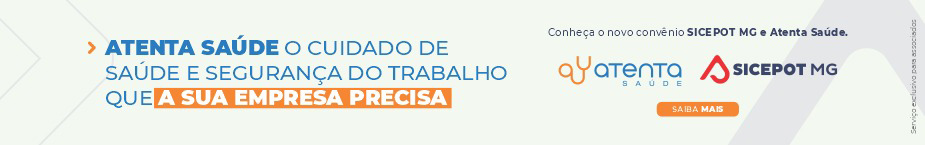 